		Please return by e-mail to: enquiry@richardlanguage.euRICHARD LANGUAGE COLLEGE43-45 Wimborne Road, Bournemouth BH3 7AB - ENGLANDTel: +44 (0) 1202 555932 / Fax: +44 (0) 1202 555874 - Web: www.rlc.co.uk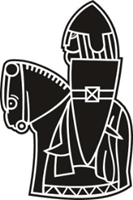 Erasmus+ CoursesRichard Language College BournemouthEnrolment Form 2018PERSONAL DETAILS (CAPITAL LETTERS PLEASE)Surname:	___________________________________First Name:	___________________________________Sex:	___________________________________Date of Birth:	___________________________________Nationality:	___________________________________Home Address:	_________________________________________________________________________________________________________Home Tel: ________________________Mobile:________________________Email:________________________Please attach onephoto and haveone ready for yourstudent cardon arrival.PERSONAL DETAILS (CAPITAL LETTERS PLEASE)Surname:	___________________________________First Name:	___________________________________Sex:	___________________________________Date of Birth:	___________________________________Nationality:	___________________________________Home Address:	_________________________________________________________________________________________________________Name & Contact Details of your School/Institution:_______________________________________________________________________________________________________________Name & Contact Details of your School/Institution:_______________________________________________________________________________________________________________YOUR LANGUAGE LEVEL - Please indicateLevel now:                                                                       Written:  A1    A2   B1    B2    C1    C2           Oral:  A1    A2    B1    B2    C1    C2Level at Course commencement (if different):        Written:  A1   A2    B1    B2    C1    C2           Oral:  A1    A2    B1    B2    C1    C2A1 Elementary - A2 Pre-intermediate - B1 Intermediate - B2 Upper Intermediate - C1 Pre-Advanced - C2 AdvancedAges of the students you teach: ______________________YOUR LANGUAGE LEVEL - Please indicateLevel now:                                                                       Written:  A1    A2   B1    B2    C1    C2           Oral:  A1    A2    B1    B2    C1    C2Level at Course commencement (if different):        Written:  A1   A2    B1    B2    C1    C2           Oral:  A1    A2    B1    B2    C1    C2A1 Elementary - A2 Pre-intermediate - B1 Intermediate - B2 Upper Intermediate - C1 Pre-Advanced - C2 AdvancedAges of the students you teach: ______________________YOUR LANGUAGE LEVEL - Please indicateLevel now:                                                                       Written:  A1    A2   B1    B2    C1    C2           Oral:  A1    A2    B1    B2    C1    C2Level at Course commencement (if different):        Written:  A1   A2    B1    B2    C1    C2           Oral:  A1    A2    B1    B2    C1    C2A1 Elementary - A2 Pre-intermediate - B1 Intermediate - B2 Upper Intermediate - C1 Pre-Advanced - C2 AdvancedAges of the students you teach: ______________________FUNDING                                 □  Erasmus+                        □ Power                         □ Other: _______Have you received funding?    □   YES, I have received _______________             □   NO, I will pay for the course myself.Please note: that in case you are not eligible or have been refused funding, you may apply for a Richard Language College Scholarship of up to €450 towards course costs. Please send a letter of application to our Principal explaining why you want to do this course and your reasons for applying for financial support. Please note that we will inform you of the result of your scholarship application within two weeks of its receipt.FUNDING                                 □  Erasmus+                        □ Power                         □ Other: _______Have you received funding?    □   YES, I have received _______________             □   NO, I will pay for the course myself.Please note: that in case you are not eligible or have been refused funding, you may apply for a Richard Language College Scholarship of up to €450 towards course costs. Please send a letter of application to our Principal explaining why you want to do this course and your reasons for applying for financial support. Please note that we will inform you of the result of your scholarship application within two weeks of its receipt.FUNDING                                 □  Erasmus+                        □ Power                         □ Other: _______Have you received funding?    □   YES, I have received _______________             □   NO, I will pay for the course myself.Please note: that in case you are not eligible or have been refused funding, you may apply for a Richard Language College Scholarship of up to €450 towards course costs. Please send a letter of application to our Principal explaining why you want to do this course and your reasons for applying for financial support. Please note that we will inform you of the result of your scholarship application within two weeks of its receipt.HOW DID YOU HEAR ABOUT RICHARD LANGUAGE COLLEGE?	□	I have received information from the following counselling agency: …………………………………………………………………………………..	□	I have found information (by a colleague, on internet, …): …………………………………………………….…………………….…….……………….HOW DID YOU HEAR ABOUT RICHARD LANGUAGE COLLEGE?	□	I have received information from the following counselling agency: …………………………………………………………………………………..	□	I have found information (by a colleague, on internet, …): …………………………………………………….…………………….…….……………….HOW DID YOU HEAR ABOUT RICHARD LANGUAGE COLLEGE?	□	I have received information from the following counselling agency: …………………………………………………………………………………..	□	I have found information (by a colleague, on internet, …): …………………………………………………….…………………….…….……………….2018 ERASMUS+ COURSES - Please name your course, the number of weeks and your preferred start dateFor Bi-Component courses (EP8,9,10) & Study Visit courses (EP11), please ask for the specific enrolment form2018 ERASMUS+ COURSES - Please name your course, the number of weeks and your preferred start dateFor Bi-Component courses (EP8,9,10) & Study Visit courses (EP11), please ask for the specific enrolment formCOMBINED METHODOLOGY AND LANGUAGE COURSES,METHODOLOGY COURSES, SCHOOL MANAGEMENTNAME OF COURSE (as stated on the Course Description: EP3, EP4,…)………………………………………………………………………………………If EP3 - EFL Methodology in Practice course, please give the number and name of MODULE(S):………………………………………………………………………………………N. of Weeks:  1  □   /   2  □  weeks             Start Date:  Monday  …  /  …  /  2018Please choose your preferred start date from our Erasmus+ RLC Dates & Fees 2018NO OTHER START DATES ARE POSSIBLEWould you be flexible regarding your start date / course / module?NO □ / YES □		If you have answered YES, please provide details: ………………………………………………………………………………………………………LANGUAGE COURSESEP6 - INTENSIVE GENERAL ENGLISH:Number of Weeks / Start Date 1  □   /   2  □   /   3  □   /   4  □  weeks5  □   /   6  □   /   7  □   /   8  □  weeksfrom Monday  …   /   …   /   2018EP7 - INTENSIVE GENERAL ENGLISH &ENGLISH FOR BUSINESS:Number of Weeks / Start Date 1  □   /   2  □   /   3  □  weeksfrom Monday  …   /   …   /   2018ACCOMMODATION - All bookings from Saturday to Saturday (Students may arrive on Sunday but need to vacate their room for the next student on Saturday)       From: Sat …..  /  …..  /  2018  or  Sun …..  /  ….. /  2018                 To: Sat .….  /  ….. /  2018                       No. of weeks: ….- Host Family Accommodation:     □ €180 per week* available year-round (€ 210 per week in the summer)   Single room, half-board Mon to Fri, full-board Sat and Sun; light laundry provided. The hosts treat the student as a full member of the household, eating together and sharing the common living areas. No other student of the same mother tongue in the home.Do you accept animals?    Yes □ No □         Will you accept children in the family?    Yes □ No □   Do you smoke?                   Yes □ No □	       Are you a vegetarian?                                  Yes □ No □   (If this section is not completed we assume you have no preferences)Special health, dietary, allergy or other requests: …………………………………………………………………………………………...PLEASE NOTE THAT AN ADDITIONAL 45€ PER WEEK MAY BE CHARGED IF YOU HAVE SPECIAL DIETARY REQUIREMENTS - PLEASE E-MAIL US WITH ANY DIETARY ENQUIRIES- Self-Catering Accommodation:     □ €240 per week*   Please note that this option is available in July and August ONLY
Room only option to suit the more independent student. No meals provided. The rooms have a desk for study and benefit from a communal kitchen. Bedding and linen provided. Self-catering first choices cannot be guaranteed as they are subject to availability. Please put a ranking: 1 for your preferred option, 2 for acceptable, N for not accepted:	Students’ residence, single room en-suite, shared common area	……	Shared flat or house, single room, shared common area and bathroom	……*Subject to changeACCOMMODATION - All bookings from Saturday to Saturday (Students may arrive on Sunday but need to vacate their room for the next student on Saturday)       From: Sat …..  /  …..  /  2018  or  Sun …..  /  ….. /  2018                 To: Sat .….  /  ….. /  2018                       No. of weeks: ….- Host Family Accommodation:     □ €180 per week* available year-round (€ 210 per week in the summer)   Single room, half-board Mon to Fri, full-board Sat and Sun; light laundry provided. The hosts treat the student as a full member of the household, eating together and sharing the common living areas. No other student of the same mother tongue in the home.Do you accept animals?    Yes □ No □         Will you accept children in the family?    Yes □ No □   Do you smoke?                   Yes □ No □	       Are you a vegetarian?                                  Yes □ No □   (If this section is not completed we assume you have no preferences)Special health, dietary, allergy or other requests: …………………………………………………………………………………………...PLEASE NOTE THAT AN ADDITIONAL 45€ PER WEEK MAY BE CHARGED IF YOU HAVE SPECIAL DIETARY REQUIREMENTS - PLEASE E-MAIL US WITH ANY DIETARY ENQUIRIES- Self-Catering Accommodation:     □ €240 per week*   Please note that this option is available in July and August ONLY
Room only option to suit the more independent student. No meals provided. The rooms have a desk for study and benefit from a communal kitchen. Bedding and linen provided. Self-catering first choices cannot be guaranteed as they are subject to availability. Please put a ranking: 1 for your preferred option, 2 for acceptable, N for not accepted:	Students’ residence, single room en-suite, shared common area	……	Shared flat or house, single room, shared common area and bathroom	……*Subject to changePRIVATE AIRPORT TRANSFER - Do you require individual transfer from or to the airport?□   YES, please send me the Airport Transfer prices	□   NO, I will make my own arrangementsPRIVATE AIRPORT TRANSFER - Do you require individual transfer from or to the airport?□   YES, please send me the Airport Transfer prices	□   NO, I will make my own arrangementsCANCELLATIONCancellation more than 4 weeks before course commencement will not incur a penalty Cancellation less than 4 weeks before course commencement will incur an administration fee of Euros 100Less than 10 days’ notice of cancellation, one week’s accommodation fee.There is no refund for days lost by travel delays; you undertake to buy travel insurance to cover any loss                                                                      CANCELLATIONCancellation more than 4 weeks before course commencement will not incur a penalty Cancellation less than 4 weeks before course commencement will incur an administration fee of Euros 100Less than 10 days’ notice of cancellation, one week’s accommodation fee.There is no refund for days lost by travel delays; you undertake to buy travel insurance to cover any loss                                                                      We, THE UNDERSIGNED, accept all conditions of enrolment and stay as outlined on the RLC Dates and Fees and website as well as the details on the Erasmus+ Teacher Refresher Course information and the course price as stated on the Erasmus+ Dates & Fees for the respective year.PARTICIPANT  -   Signature: ………………………………………                              Date: ……………………………….AUTHORISATION by Head Teacher or other person signing on behalf of your school:Full Name:	………………………………………………………..	Signature:	………………………………………………………..Position:	………………………………………………………..	Date / Stamp:	…………………………………………………………We, THE UNDERSIGNED, accept all conditions of enrolment and stay as outlined on the RLC Dates and Fees and website as well as the details on the Erasmus+ Teacher Refresher Course information and the course price as stated on the Erasmus+ Dates & Fees for the respective year.PARTICIPANT  -   Signature: ………………………………………                              Date: ……………………………….AUTHORISATION by Head Teacher or other person signing on behalf of your school:Full Name:	………………………………………………………..	Signature:	………………………………………………………..Position:	………………………………………………………..	Date / Stamp:	…………………………………………………………